機械設備參考照片入口照片序號名  稱數量照片照片1牛頭鉋床1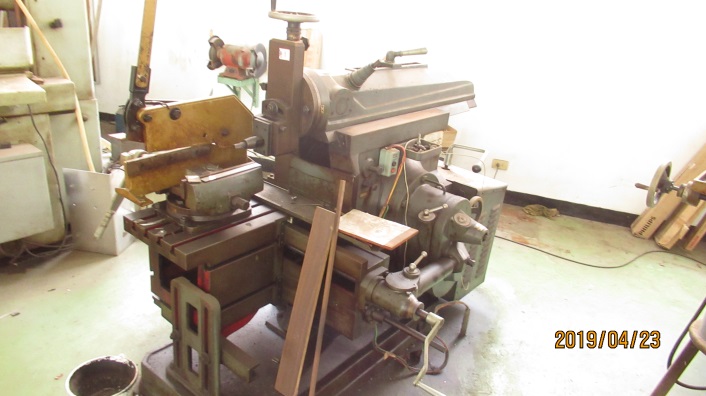 2砲塔式立橫複合銑床1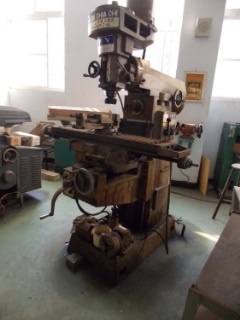 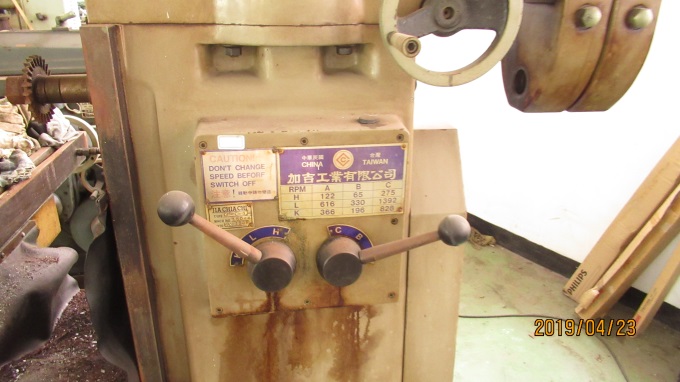 3帶鋸機1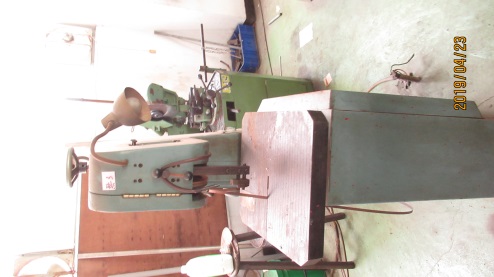 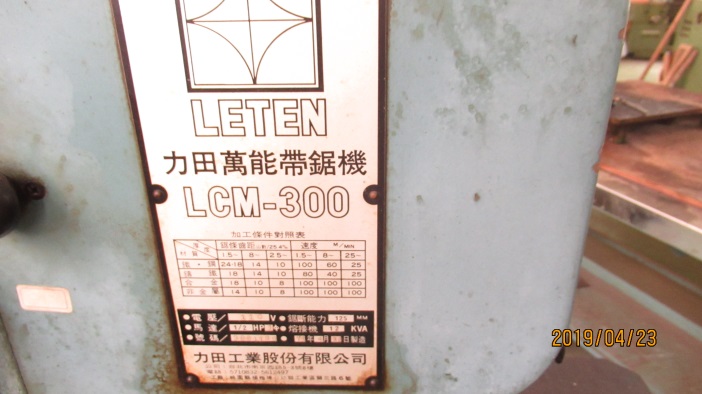 4高速車床(台中精機)11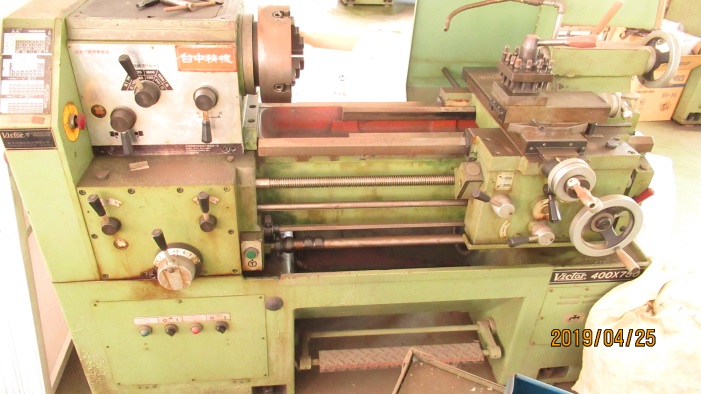 6高速車床(程泰)5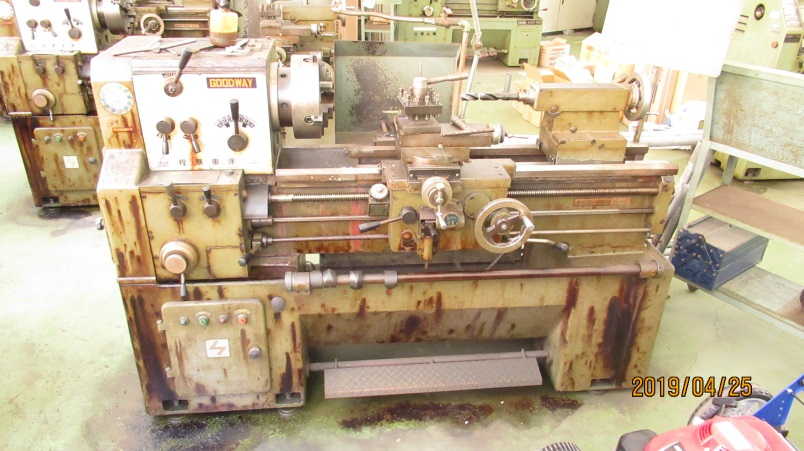 7油壓鋸床1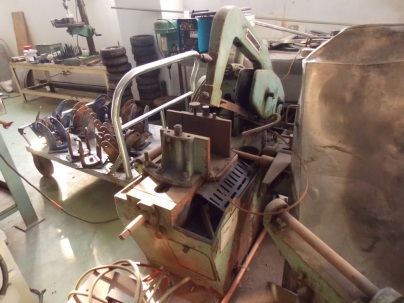 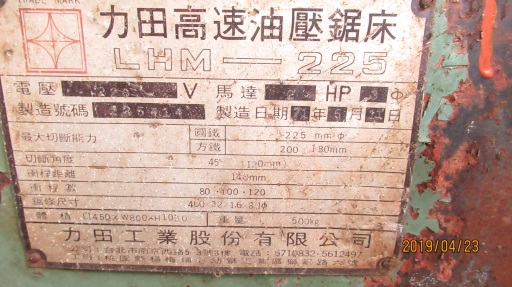 8平面磨床1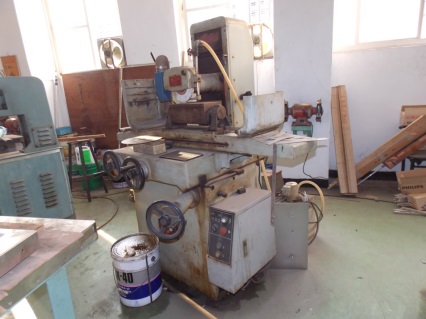 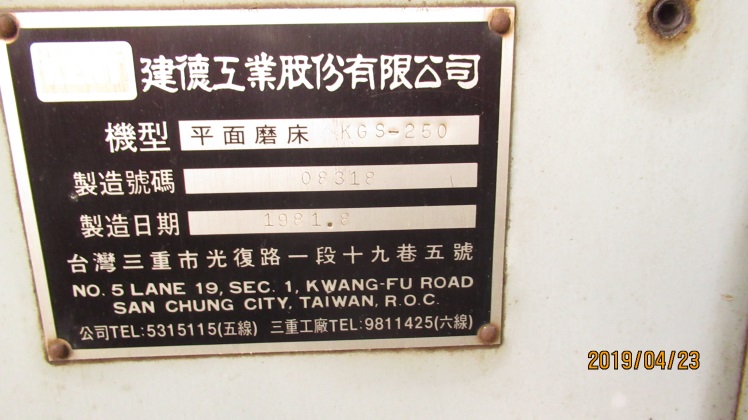 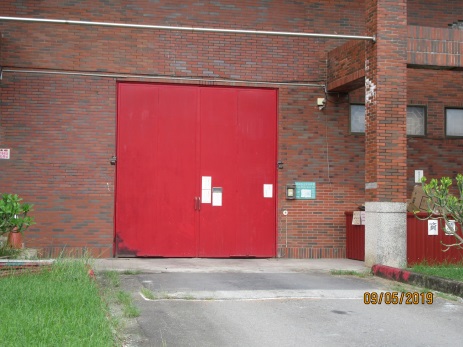 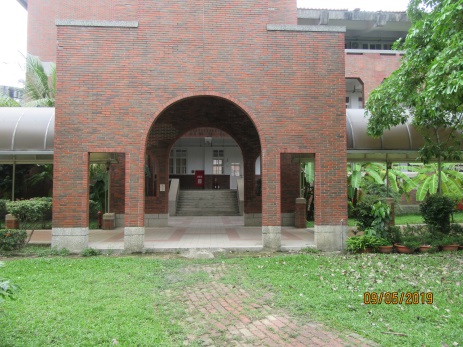 車檢站車床工廠